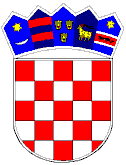 REPUBLIKA HRVATSKAVUKOVARSKO-SRIJEMSKA ŽUPANIJA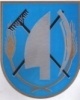 OPĆINA TOVARNIKOPĆINSKI NAČELNIKKLASA:   604-02/22-01/01URBROJ: 2196-28-03-22-2Tovarnik,  23.03.2022. Na temelju članka 48. Statuta Općine Tovarnik („Službeni vjesnik“ Vukovarsko-srijemske županije broj 3/22), načelnik Općine Tovarnik, donosiODLUKU O  DODJELI STIPENDIJE OPĆINE TOVARNIK ZA AKADEMSKU GODINU 2021/2022I.Pravo na stipendiju Općine Tovarnik za akademsku godinu 2021/2022  u iznosu od 1000 kuna mjesečno za 10 mjeseci (rujan 2021- lipanj 2022 ) ostvaruju:FLORIJAN  TUTIŠ	              - TOVARNIKMATEA TADIĆ		- TOVARNIKPAVLA PAVLIČIĆ	              - TOVARNIKLAURA KOLAREVIĆ 	 - ILAČAANTONIJA ŠIMUNIĆ	 - TOVARNIKIVONA BLAŠKOVIĆ 	- ILAČAKATARINA KATIĆ	             - TOVARNIKANTONIJA GRGIĆ	             - TOVARNIKBARBARA CIPRIĆ	              - ILAČASARA PETRIČEVIĆ	              - ILAČASARA RAPP		              - TOVARNIKBRANIMIR KUVEŽDIĆ	 - ILAČAHELENA KUVEŽDIĆ	 - ILAČAMARIJA ĆAVAR		 - TOVARNIKMATEJ ŽIVIĆ		              - TOVARNIKKARLA SALAI		 - TOVARNIKRAFAEL NIKIĆ		 - TOVARNIKDOMAGOJ KUVEŽDIĆ	 - ILAČAMATEA ČURČINAC	              - ILAČAMARIJA ČURČINAC	   - ILAČAKLARA ČURČINAC                 - ILAČALUCIJA BALIČEVIĆ	                - ILAČADINO MILIČEVIĆ	               - TOVARNIKANTONIO MAJSTOROVIĆ   – TOVARNIKVENIO KOLAREVIĆ	                - ILAČALAURA JURIĆ		  - TOVARNIKIVAN DRAGIČEVIĆ	               - TOVARNIKJELENA BLAŠKOVIĆ	  - TOVARNIKLUCIJA TULIĆ		   - ILAČAMAJA BENIĆ 		    - ILAČAFILIP ALIVOJVODIĆ	                 - TOVARNIKII.Sa studentima  iz točke I. ove Odluke, općinski će načelnik sklopiti Ugovor o stipendiranju kojim će se urediti međusobna prava i obveze ugovornih strana. ObrazloženjePovjerenstvo za dodjelu stipendija, u sastavu Tatjana Vuko Pejak,  Gabrijel Matić, Maša Vulić  i Melita Mijić, imenovano od strane Općinskog vijeća Općine Tovarnik ( u nastavku teksta: Povjerenstvo ) je na temelju članka 5. Odluke o stipendijama Općine Tovarnik za akademsku godinu  2021/2022.  ( „Službeni  vjesnik„ Vukovarsko-srijemske županije br. 29/21 ) ( u daljnjem tekstu: Odluka o stipendijama ) dana 24. 01.2022. objavilo je javni poziv  za dodjelu stipendija Općine Tovarnik.  Javni poziv  je objavljen na službenim web stranicama i oglasnoj ploči Općine Tovarnik te  bio  otvoren  do 20.02.2022.    Dana 18.03.2022.   sastalo se Povjerenstvo  u punom sastavu te otvorilo i  pregledalo pristigle prijave o čemu je sastavljen zapisnik  u koji svi prijavljeni studenti imaju       pravo uvida. Na javni poziv je pristiglo 31 prijava. Sve prijave su pristigle u roku te su svi prijavljeni kandidati  dostavili svu potrebnu dokumentaciju iz koje je vidljivo da svi udovoljavaju uvjetima iz članka 1. Odluke o stipendijama.   Slijedom navedeno odlučeno je kao u točkama I. i II. ove Odluke.NAČELNIK  OPĆINE TOVARNIKAnđelko Dobročinac, dipl.ing. 